Warszawa, 27 stycznia 2023 r.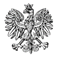 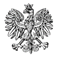 WPS-II.431.1.39.2022.MWPan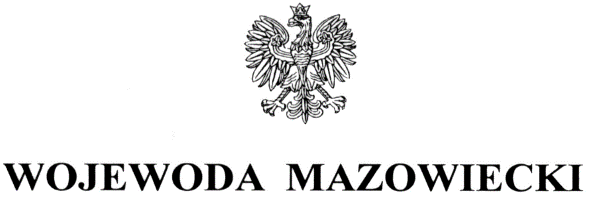 Tomasz AndrzejczukDyrektorDomu Pomocy Społecznejw Wirowie

ZALECENIA POKONTROLNENa podstawie art. 127 ust. 1 w związku z art. 22 pkt 8 ustawy z dnia 12 marca 2004 r. o pomocy społecznej (Dz. U. z 2021 r. poz. 2268, z późn. zm.) oraz rozporządzenia Ministra Rodziny i Polityki Społecznej z dnia 9 grudnia 2020 r. w sprawie nadzoru i kontroli w pomocy społecznej (Dz.U. z 2020 poz. 2285) zespół inspektorów Wydziału Polityki Społecznej Mazowieckiego Urzędu Wojewódzkiego w Warszawie w dniach 1.09-30.09 2022 r. (czynności kontrolne w jednostce 19-23.09.2022 r.) przeprowadził kontrolę kompleksową 
w kierowanym przez Pana Domu Pomocy Społecznej w Wirowie. Zakres kontroli obejmował jakość usług świadczonych przez dom pomocy społecznej, zgodność zatrudnienia pracowników domu pomocy społecznej z wymaganymi kwalifikacjami oraz przestrzeganie praw mieszkańców. Kontrolą objęto okres od 1 stycznia 2021 r. do dnia kontroli.Szczegółowy opis, ocenę skontrolowanej działalności, zakres, przyczyny i skutki stwierdzonych nieprawidłowości zostały przedstawione w protokole kontroli kompleksowej  podpisanym bez zastrzeżeń przez dyrektora Domu 20 stycznia 2023 r. Wobec przedstawionej w protokole oceny dotyczącej funkcjonowania Domu Pomocy Społecznej w Wirowie stosownie do art. 128 ustawy z dnia 12 marca 2004 r. o pomocy społecznej w celu usunięcia stwierdzonych nieprawidłowości zwracam się o realizację następujących zaleceń pokontrolnych:W Indywidualnych Planach Wsparcia Mieszkańców poprawnie formułować cele pracy 
z mieszkańcem.Na stanowisku pracownika socjalnego zatrudniać wyłącznie osoby posiadająceodpowiednie kwalifikacje, określone w przepisach ustawy o pomocy społecznej. Utworzyć palarnię zgodnie z § 6 ust. 1 pkt. 2 lit. h) rozporządzenia w sprawie domów pomocy społecznej.Pouczenie
1. Zgodnie z art. 128 ustawy z dnia 12 marca 2004 r. o pomocy społecznej (Dz. U. z 2021 r. poz. 2268 z późn. zm.) kontrolowana jednostka może, w terminie 7 dni od dnia otrzymania zaleceń pokontrolnych, zgłosić do nich zastrzeżenia do Wojewody Mazowieckiego za pośrednictwem Wydziału Polityki Społecznej.
2. O sposobie realizacji zaleceń pokontrolnych należy w terminie 30 dni powiadomić  Wojewodę Mazowieckiego. Adres do korespondencji: Mazowiecki Urząd Wojewódzki 
w Warszawie Wydział Polityki Społecznej, pl. Bankowy 3/5, 00-950 Warszawa.3. Zgodnie z art. 130 ust.1 ustawy z dnia 12 marca 2004 r. o pomocy społecznej 
(Dz. U. z 2021 r. poz. 2268, z późn. zm.), kto nie realizuje zaleceń pokontrolnych – podlega karze pieniężnej w wysokości od 500 zł do 12 000 zł.
z up. WOJEWODY MAZOWIECKIEGOKinga JuraZastępca DyrektoraWydziału Polityki Społecznej	Do wiadomości:
1. Pani Elżbieta Sadowska
Starosta Powiatu Sokołowskiego.2. aa.